МІНІСТЕРСТВО ОСВІТИ І НАУКИ УКРАЇНИ ХАРКІВСЬКИЙ НАЦІОНАЛЬНИЙ УНІВЕРСИТЕТ ІМЕНІ В.Н. КАРАЗІНА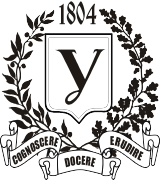 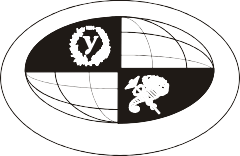 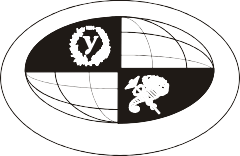 ФАКУЛЬТЕТ ІНОЗЕМНИХ МОВКАФЕДРА СХІДНИХ МОВ ТА МІЖКУЛЬТУРНОЇ КОМУНІКАЦІЇЗАСІДАННЯ СЕКЦІЇ СХІДНИХ МОВ СТУДЕНТСЬКОЇ       НАУКОВОЇ КОНФЕРЕНЦІЇ  «КАРАЗІНСЬКІ ЧИТАННЯ.   ІНОЗЕМНА ФІЛОЛОГІЯ:                                       ПОШУК МОЛОДИХ»25 листопада 2020 року12:00 – 14:00Посилання в Google Meet:https://meet.google.com/zkh-yptm-pexРегламент виступу – 5 хвилин Регламент запитань – 5 хвилин Модератори – доц. Віротченко С.А., доц. Лахмотова Ю.В.13:50 – Підбиття підсумків засідання секції (доц. Віротченко С.А., доц. Лахмотова Ю.В., викл. Фрегер І.І., викл. Кошелєва І.В)№ПІБ студентаТема виступуНауковий керівникЧас1ЖУРАВЕЛЬ Анастасія МиколаївнаСемантичні особливості фразеологізмів з компонентами-зоонімами (на матеріалі китайської та української мов)Віротченко С.А.канд.філол.наук, доцент12:00-12:102ОКОЛОТ Максим ГеннадійовичКонцепт «дружба» в китайському та українському мовному просторі Віротченко С.А.канд.філол.наук, доцент12:10-12:203ЗОТОВА Поліна АндріївнаЗасоби передачі експресивності в рекламних медіа текстах ( на матеріалі китайської та української мов)Віротченко С.А.канд.філол.наук, доцент12:20-12:304ПУЧЕНКО Анастасія СергіївнаОсобливості функціонування запозиченої бізнес-лексики в китайськомовному діловому дискурсі в умовах пандеміїВіротченко С.А.канд.філол.наук, доцент 12:30-12:405КОВАЛЬЧУК Анастасія ГеннадіївнаПерекладацький скоропис при усному китайсько-англійському послідовному перекладіВіротченко С.А.канд.філол.наук, доцент 12:40-12:506ЮРЧЕНКО Карина АнатоліївнаНоворічне звернення президента як жанр політичного дискурсу(на матеріалі китайської, англійської та української мов)Віротченко С.А.канд.філол.наук, доцент 12:50-13:007ЄРМАК Анастасія ВолодимирівнаОсобливості мовної гри в рекламному дискурсі (на матеріалі дитячої китайськомовної та англомовної реклами)Віротченко С.А. канд.філол.наук, доцент 13:00-13:108ПОЛЯКОВА Марина Володимирівна«Гонконгський дискурс» в китайських ендо- та екзо- культурних текстахДонець П.М., професор13:10-13:209КРИГІНА Юлія ОлегівнаНевербальні семіотичні системи в китайській культурі та їх відображення в мовіДонець П.М., професор13:20-13:3010ЖУРАВЛЬОВА Дар’я ОлексіївнаСпецифіка відтворення змісту повідомлень засобами заголовків у сучасному мас-медійному просторіЛахмотова Ю.В., доцент13:30-13:4011СЬОМІНА Аліна АндріївнаСтруктурно-семантичний аналіз англіцизмів у сучасній китайській мові Лахмотова Ю.В., доцент13:40-13:50